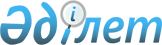 Мәслихаттың 2011 жылғы 21 желтоқсандағы № 475 "Лисаков қаласының 2012-2014 жылдарға арналған бюджеті туралы" шешіміне өзгерістер енгізу туралыҚостанай облысы Лисаков қаласы мәслихатының 2012 жылғы 15 мамырдағы № 37 шешімі. Қостанай облысы Лисаков қаласының Әділет басқармасында 2012 жылғы 17 мамырда № 9-4-208 тіркелді

      Қазақстан Республикасының 2008 жылғы 4 желтоқсандағы Бюджет кодексінің 106, 109-баптарына сәйкес Лисаков қалалық мәслихаты ШЕШТІ:



      1. Мәслихаттың "Лисаков қаласының 2012-2014 жылдарға арналған бюджеті туралы" 2011 жылғы 21 желтоқсандағы № 475 шешіміне (Нормативтік құқықтық актілерді мемлекеттік тіркеу тізілімінде 9-4-196 нөмірімен тіркелген, 2012 жылғы 19, 26 қаңтарда, 2 ақпанда "Лисаковская новь" газетінде жарияланған) мынадай өзгерістер енгізілсін:



      көрсетілген шешімнің 1-тармағы жаңа редакцияда жазылсын:

      "1. Лисаков қаласының 2012-2014 жылдарға арналған бюджеті тиісінше 1, 2 және 3-қосымшаларға сәйкес, оның ішінде 2012 жылға мынадай көлемдерде бекітілсін:

      1) кірістер – 2457918,7 мың теңге, оның ішінде:

      салықтық түсімдер бойынша – 1734035,0 мың теңге;

      салықтық емес түсімдер бойынша – 10171,0 мың теңге;

      негізгі капиталды сатудан түсетін түсімдер бойынша – 51386,0 мың теңге;

      трансферттер түсімі бойынша – 662326,7 мың теңге;

      2) шығындар – 2566584,5 мың теңге;

      3) таза бюджеттiк кредиттеу – 50000,0 мың теңге, оның ішінде:

      бюджеттік кредиттер – 50000,0 мың теңге;

      бюджеттік кредиттерді өтеу – 0 теңге;

      4) қаржы активтерімен операциялар бойынша сальдо – 12000,0 мың теңге;

      5) бюджет тапшылығы (профициті) – -170665,8 мың теңге;

      6) бюджет тапшылығын қаржыландыру (профицитін пайдалану) – 170665,8 мың теңге.".



      көрсетілген шешімнің 5-тармағы жаңа редакцияда жазылсын:

      "5. 2012 жылға арналған Лисаков қаласының бюджетінде облыстық бюджеттен нысаналы ағымдағы трансферттер көзделгені ескерілсін, оның ішінде:

      білім беру ұйымдарының материалдық-техникалық базасын нығайтуға 4200,0 мың теңге сомасында;

      коммуналдық меншік объектілерінің материалдық-техникалық базасын нығайтуға 5500,0 мың теңге сомасында;

      кондоминиум объектілеріне техникалық паспорттар дайындауға 490,0 мың теңге сомасында.".



      көрсетілген шешімнің 6-тармағы жаңа редакцияда жазылсын:

      "6. 2012 жылға арналған Лисаков қаласының бюджетінде облыстық бюджеттен дамуға трансферттер көзделгені ескерілсін, оның ішінде:

      сумен жабдықтау және су бұру жүйесін дамытуға 16703,0 мың теңге сомасында;

      жылу-энергетикалық жүйені дамытуға 14446,0 мың теңге сомасында;

      көлік инфрақұрылымын дамытуға 47261,7 мың теңге сомасында.".



      көрсетілген шешімнің 1-қосымшасы осы шешімнің қосымшасына сәйкес жаңа редакцияда жазылсын.



      2. Осы шешім 2012 жылғы 1 қаңтардан бастап қолданысқа енгізіледі.      Мәслихаттың

      ІV сессияның төрағасы                      Д. Мироненко      Қалалық

      мәслихатының хатшысы                       Г. Жарылқасымова      КЕЛІСІЛДІ:      "Лисаков қаласы әкімдігінің

      экономика және бюджеттік жоспарлау

      бөлімі" мемлекеттік мекемесі

      бастығының міндетін атқарушы

      ________________ В. Денисенко

Мәслихаттың          

2012 жылғы 15 мамырдағы     

№ 37 шешіміне        

қосымша            Мәслихаттың          

2011 жылғы 21 желтоқсандағы  

№ 475 шешіміне        

1- қосымша           Лисаков қаласының 2012 жылға арналған бюджеті
					© 2012. Қазақстан Республикасы Әділет министрлігінің «Қазақстан Республикасының Заңнама және құқықтық ақпарат институты» ШЖҚ РМК
				СанатыСанатыСанатыСанатыСомасы,

мың

теңгеСыныбыСыныбыСыныбыСомасы,

мың

теңгеІшкі сыныбыІшкі сыныбыСомасы,

мың

теңгеАтауыСомасы,

мың

теңгеІ. Кірістер2457918,71Салықтық түсімдер1734035,0101Табыс салығы594874,01012Жеке табыс салығы594874,0103Әлеуметтік салық438776,01031Әлеуметтік салық438776,0104Меншікке салынатын салықтар208359,01041Мүлікке салынатын салықтар126944,01043Жер салығы18395,01044Көлік құралдарына салынатын салық63020,0105Тауарларға, жұмыстарға және

қызметтерге салынатын ішкі

салықтар487062,01052Акциздер288168,01053Табиғи және басқа да ресурстарды

пайдаланғаны үшін түсетін түсімдер187328,01054Кәсіпкерлік және кәсіби қызметті

жүргізгені үшін алынатын алымдар11566,0108Заңдық мәнді іс-әрекеттерді

жасағаны және (немесе) оған

уәкілеттігі бар мемлекеттік

органдар немесе лауазымды адамдар

құжаттар бергені үшін алынатын

міндетті төлемдер4964,01081Мемлекеттік баж4964,02Салықтық емес түсімдер10171,0201Мемлекет меншіктен түсетін

кірістер9171,02015Мемлекет меншігіндегі мүлікті

жалға беруден түсетін кірістер9171,0206Басқа да салықтық емес түсімдер1000,02061Басқа да салықтық емес түсімдер1000,03Негізгі капиталды сатудан түсетін

түсімдер51386,0301Мемлекеттік мекемелерге бекітілген

мемлекеттік мүлікті сату48386,03011Мемлекеттік мекемелерге бекітілген

мемлекеттік мүлікті сату48386,0303Жерді және материалдық емес активтерді сату3000,03031Жерді сату2000,03032Материалдық емес активтерді сату1000,04Трансферттердің түсімдері662326,7402Мемлекеттік басқарудың жоғары

тұрған органдарынан түсетін

трансферттер662326,74022Облыстық бюджеттен түсетін

трансферттер662326,7Функционалдық топФункционалдық топФункционалдық топФункционалдық топФункционалдық топСомасы,

мың теңгеКіші функцияКіші функцияКіші функцияКіші функцияСомасы,

мың теңгеБюджеттік бағдарламалардың әкімшісіБюджеттік бағдарламалардың әкімшісіБюджеттік бағдарламалардың әкімшісіСомасы,

мың теңгеБағдарламаБағдарламаСомасы,

мың теңгеАтауыСомасы,

мың теңгеІІ. Шығындар2566584,501Жалпы сипаттағы мемлекеттік

қызметтер128475,01Мемлекеттік басқарудың жалпы

функцияларын орындайтын

өкілдік, атқарушы және басқа

органдар88102,0112Аудан (облыстық маңызы бар

қала) мәслихатының аппараты13606,0001Аудан (облыстық маңызы бар

қала) мәслихатының қызметін

қамтамасыз ету жөніндегі

қызметтер13606,0122Аудан (облыстық маңызы бар

қала) әкімінің аппараты51273,0001Аудан (облыстық маңызы бар

қала) әкімінің қызметін

қамтамасыз ету бойынша

қызметтер51273,0123Қаладағы аудан, аудандық маңызы

бар қала, кент, ауыл (село),

ауылдық (селолық) округ

әкімінің аппараты23223,0001Қаладағы аудан, аудандық маңызы

бар қаланың, кент, ауыл (село),

ауылдық (селолық) округ

әкімінің қызметін қамтамасыз

ету жөніндегі қызметтер23043,0022Мемлекеттік органның күрделі

шығыстары180,02Қаржылық қызмет24640,0452Ауданның (облыстық маңызы бар

қаланың) қаржы бөлімі24640,0001Ауданның (облыстық манызы бар

қаланың) бюджетін орындау және

ауданның (облыстық маңызы бар

қаланың) коммуналдық меншігін

басқару саласындағы мемлекеттік

саясатты іске асыру жөніндегі

қызметтер18980,0004Біржолғы талондарды беру

жөніндегі жұмысты ұйымдастыру

және біржолғы талондарды

сатудан түскен сомаларды толық

алынуын қамтамасыз ету1716,0010Жекешелендіру, коммуналдық

меншікті басқару,

жекешелендіруден кейінгі қызмет

және осыған байланысты дауларды

реттеу988,0011Коммуналдық меншікке түскен

мүлікті есепке алу, сақтау,

бағалау және сату2956,05Жоспарлау және статистикалық

қызмет15733,0453Ауданның (облыстық маңызы бар

қаланың) экономика және

бюджеттік жоспарлау бөлімі15733,0001Экономикалық саясатты,

мемлекеттік жоспарлау жүйесін

қалыптастыру және дамыту және

ауданды (облыстық манызы бар

қаланы) басқару саласындағы

мемлекеттік саясатты іске асыру

жөніндегі қызметтер15573,0004Мемлекеттік органның күрделі

шығыстары160,002Қорғаныс3462,01Әскери мұқтаждықтар3462,0122Аудан (облыстық маңызы бар

қала) әкімінің аппараты3462,0005Жалпыға бірдей әскери міндетті

атқару шеңберіндегі іс-шаралар3462,003Қоғамдық тәртіп, қауіпсіздік,

құқықтық, сот, қылмыстық-атқару

қызметі4990,01Құқық қорғау қызметі4990,0458Ауданның (облыстық маңызы бар

қаланың) тұрғын үй-коммуналдық

шаруашылығы, жолаушылар көлігі

және автомобиль жолдары бөлімі4990,0021Елдi мекендерде жол қозғалысы

қауiпсiздiгін қамтамасыз ету4990,004Білім беру1081582,01Мектепке дейінгі тәрбиелеу және

оқыту229967,0123Қаладағы аудан, аудандық маңызы

бар қала, кент, ауыл (село),

ауылдық (селолық) округ

әкімінің аппараты10231,0004Мектепке дейінгі тәрбиелеу және

оқыту ұйымдарын қолдау10138,0025Республикалық бюджеттен

берілетін трансферттер есебінен

мектеп мұғалімдеріне және

мектепке дейінгі ұйымдардың

тәрбиешілеріне біліктілік

санаты үшін қосымша ақының

мөлшерін ұлғайту93,0464Ауданның (облыстық маңызы бар

қаланың) білім бөлімі219736,0009Мектепке дейінгі тәрбиелеу мен

оқытуды қамтамасыз ету217327,0021Республикалық бюджеттен

берілетін нысаналы трансферттер

есебінен мектепке дейінгі

ұйымдардың тәрбиешілеріне

біліктілік санаты үшін қосымша

ақының мөлшерін ұлғайту2409,02Бастауыш, негізгі орта және

жалпы орта білім беру783244,0464Ауданның (облыстық маңызы бар

қаланың) білім бөлімі783244,0003Жалпы білім беру671933,0006Балаларға қосымша білім беру97945,0063Республикалық бюджеттен

берілетін нысаналы трансферттер

есебінен "Назарбаев Зияткерлік

мектептері" ДБҰ-ның оқу

бағдарламалары бойынша

біліктілікті арттырудан өткен

мұғалімдерге еңбекақыны

арттыру1324,0064Республикалық бюджеттен

берілетін трансферттер есебінен

мектеп мұғалімдеріне біліктілік

санаты үшін қосымша ақының

мөлшерін ұлғайту12042,09Білім беру саласындағы өзге де

қызметтер68371,0464Ауданның (облыстық маңызы бар

қаланың) білім бөлімі38371,0001Жергілікті деңгейде білім беру

саласындағы мемлекеттік

саясатты іске асыру жөніндегі

қызметтер8969,0005Ауданның (облыстық маңызы бар

қаланың) мемлекеттік білім беру

мекемелер үшін оқулықтар мен

оқу-әдістемелік кешендерді

сатып алу және жеткізу8748,0007Аудандық (қалалық) ауқымдағы

мектеп олимпиадаларын және

мектептен тыс іс-шараларды

өткізу1670,0012Мемлекеттік органның күрделі

шығыстары4600,0015Республикалық бюджеттен

берілетін трансферттер есебінен

жетім баланы (жетім балаларды)

және ата-аналарының қамқорынсыз

қалған баланы (балаларды)

күтіп-ұстауға асыраушыларына ай

сайынғы ақшалай қаражат

төлемдері13584,0020Республикалық бюджеттен

берілетін трансферттер есебінен

үйде оқытылатын мүгедек

балаларды жабдықпен,

бағдарламалық қамтыммен

қамтамасыз ету800,0467Ауданның (облыстық маңызы бар

қаланың) құрылыс бөлімі30000,0037Білім беру объектілерін салу

және реконструкциялау30000,005Денсаулық сақтау81,09Денсаулық сақтау саласындағы

өзге де қызметтер81,0123Қаладағы аудан, аудандық маңызы

бар қала, кент, ауыл (село),

ауылдық (селолық) округ

әкімінің аппараты81,0002Ерекше жағдайларда сырқаты ауыр

адамдарды дәрігерлік көмек

көрсететін ең жақын денсаулық

сақтау ұйымына жеткізуді

ұйымдастыру81,006Әлеуметтік көмек және

әлеуметтік қамтамасыз ету136549,02Әлеуметтік көмек105088,0451Ауданның (облыстық маңызы бар

қаланың) жұмыспен қамту және

әлеуметтік бағдарламалар бөлімі105088,0002Еңбекпен қамту бағдарламасы31858,0005Мемлекеттік атаулы әлеуметтік

көмек5350,0006Тұрғын үй көмегі19144,0007Жергілікті өкілетті органдардың

шешімі бойынша мұқтаж

азаматтардың жекелеген

топтарына әлеуметтік көмек9970,0010Үйден тәрбиеленіп оқытылатын

мүгедек балаларды материалдық

қамтамасыз ету971,0014Мұқтаж азаматтарға үйде

әлеуметтік көмек көрсету10585,0015Аумақтық зейнеткерлер мен

мүгедектерге әлеуметтiк қызмет

көрсету орталығы9448,001618 жасқа дейінгі балаларға

мемлекеттік жәрдемақылар3817,0017Мүгедектерді оңалту жеке

бағдарламасына сәйкес, мұқтаж

мүгедектерді міндетті

гигиеналық құралдармен және

ымдау тілі мамандарының қызмет

көрсетуін, жеке көмекшілермен

қамтамасыз ету4953,0023Жұмыспен қамту орталықтарының

қызметін қамтамасыз ету8992,09Әлеуметтiк көмек және

әлеуметтiк қамтамасыз ету

салаларындағы өзге де қызметтер31461,0451Ауданның (облыстық маңызы бар

қаланың) жұмыспен қамту және

әлеуметтік бағдарламалар

бөлімі31461,0001Жергілікті деңгейде жұмыспен

қамтуды қамтамасыз ету және

халық үшін әлеуметтік

бағдарламаларды іске асыру

саласындағы мемлекеттік

саясатты іске асыру жөніндегі

қызметтер31214,0011Жәрдемақыларды және басқа да

әлеуметтік төлемдерді есептеу,

төлеу мен жеткізу бойынша

қызметтерге ақы төлеу155,0021Мемлекеттік органның күрделі

шығыстары92,007Тұрғын үй-коммуналдық

шаруашылық467401,01Тұрғын үй шаруашылығы199220,0458Ауданның (облыстық маңызы бар

қаланың) тұрғын үй-коммуналдық

шаруашылығы, жолаушылар көлігі

және автомобиль жолдары бөлімі3223,0003Мемлекеттік тұрғын үй қорының

сақталуын үйымдастыру2733,0031Кондоминиум объектілеріне

техникалық паспорттар дайындау490,0467Ауданның (облыстық маңызы бар

қаланың) құрылыс бөлімі192292,0003Мемлекеттік коммуналдық тұрғын

үй қорының тұрғын үйін жобалау,

салу және (немесе) сатып алу67471,0004Инженерлік коммуникациялық

инфрақұрылымды жобалау, дамыту,

жайластыру және (немесе) сатып

алу124821,0479Тұрғын үй инспекциясы бөлімі3705,0001Жергілікті деңгейде тұрғын үй

қоры саласындағы мемлекеттік

саясатты іске асыру жөніндегі

қызметтер3547,0005Мемлекеттік органның күрделі

шығыстары158,02Коммуналдық шаруашылық175222,0458Ауданның (облыстық маңызы бар

қаланың) тұрғын үй-коммуналдық

шаруашылығы, жолаушылар көлігі

және автомобиль жолдары бөлімі7831,0012Сумен жабдықтау және су бұру

жүйесінің жұмыс істеуі7831,0467Ауданның (облыстық маңызы бар

қаланың) құрылыс бөлімі167391,0006Сумен жабдықтау және су бұру

жүйесін дамыту167391,03Елді-мекендерді абаттандыру92959,0123Қаладағы аудан, аудандық маңызы

бар қала, кент, ауыл (село),

ауылдық (селолық) округ

әкімінің аппараты6647,0008Елді мекендердің көшелерін

жарықтандыру3421,0009Елді мекендердің санитариясын

қамтамасыз ету2365,0011Елдi мекендердi абаттандыру

және көгалдандыру861,0458Ауданның (облыстық маңызы бар

қаланың) тұрғын үй-коммуналдық

шаруашылығы, жолаушылар көлігі

және автомобиль жолдары бөлімі81146,0015Елдi мекендердің көшелерiн

жарықтандыру10766,0016Елді мекендердің санитариясын

қамтамасыз ету18448,0017Жерлеу орындарын күтіп-ұстау

және туысы жоқтарды жерлеу320,0018Елдi мекендердi абаттандыру

және көгалдандыру51612,0467Ауданның (облыстық маңызы бар

қаланың) құрылыс бөлімі5166,0007Қаланы және елді мекендерді

абаттандыруды дамыту5166,008Мәдениет, спорт, туризм және

ақпараттық кеңістік130338,01Мәдениет саласындағы қызмет41950,0123Қаладағы аудан, аудандық маңызы

бар қала, кент, ауыл (село),

ауылдық (селолық) округ

әкімінің аппараты7094,0006Жергілікті деңгейде

мәдени-демалыс жұмыстарын

қолдау7094,0455Ауданның (облыстық маңызы бар

қаланың) мәдениет және тілдерді

дамыту бөлімі34856,0003Мәдени-демалыс жұмысын қолдау34856,02Спорт14260,0465Ауданның (облыстық маңызы бар

қаланың) Дене шынықтыру және

спорт бөлімі14260,0005Ұлттық және бұқаралық спорт

түрлерін дамыту4560,0006Аудандық (облыстық маңызы бар

қалалық) деңгейде спорттық

жарыстар өткізу3210,0007Әртүрлi спорт түрлерi бойынша

ауданның (облыстық маңызы бар

қаланың) құрама командаларының

мүшелерiн дайындау және олардың

облыстық спорт жарыстарына

қатысуы6490,03Ақпараттық кеңістік53534,0455Ауданның (облыстық маңызы бар

қаланың) мәдениет және тілдерді

дамыту бөлімі32160,0006Аудандық (қалалық)

кітапханалардың жұмыс істеуі28839,0007Мемлекеттiк тiлдi және

Қазақстан халықтарының басқа да

тiлдерiн дамыту3321,0456Ауданның (облыстық маңызы бар

қаланың) ішкі саясат бөлімі21374,0002Газеттер мен журналдар арқылы

мемлекеттік ақпараттық саясат

жүргізу жөніндегі қызметтер4061,0005Телерадио хабарларын тарату

арқылы мемлекеттік ақпараттық

саясатты жүргізу жөніндегі

қызметтер17313,09Мәдениет, спорт, туризм және

ақпараттық кеңiстiктi

ұйымдастыру жөнiндегi өзге де

қызметтер20594,0455Ауданның (облыстық маңызы бар

қаланың) мәдениет және тілдерді

дамыту бөлімі5771,0001Жергілікті деңгейде тілдерді

және мәдениетті дамыту

саласындағы мемлекеттік

саясатты іске асыру жөніндегі

қызметтер5771,0456Ауданның (облыстық маңызы бар

қаланың) ішкі саясат бөлімі8854,0001Жергілікті деңгейде ақпарат,

мемлекеттілікті нығайту және

азаматтардың әлеуметтік

сенімділігін қалыптастыру

саласында мемлекеттік саясатты

іске асыру жөніндегі қызметтер6397,0003Жастар саясаты саласында

іс-шараларды іске асыру2457,0465Ауданның (облыстық маңызы бар

қаланың) Дене шынықтыру және

спорт бөлімі5969,0001Жергілікті деңгейде дене

шынықтыру және спорт

саласындағы мемлекеттік

саясатты іске асыру жөніндегі

қызметтер5969,009Отын-энергетикалық кешенi және

жер қойнауын пайдалану17459,09Отын-энергетика кешені және жер

қойнауын пайдалану саласындағы

өзге де қызметтер17459,0467Ауданның (облыстық маңызы бар

қаланың) құрылыс бөлімі17459,0009Жылу-энергетикалық жүйені

дамыту17459,010Ауыл, су, орман, балық

шаруашылығы, ерекше қорғалатын

табиғи аумақтар, қоршаған

ортаны және жануарлар дүниесін

қорғау, жер қатынастары17157,01Ауыл шаруашылығы9579,0474Ауданның (облыстық маңызы бар

қаланың) ауыл шаруашылығы және

ветеринария бөлімі9579,0001Жергілікті деңгейде ауыл

шаруашылығы және ветеринария

саласындағы мемлекеттік

саясатты іске асыру жөніндегі

қызметтер6654,0005Мал көмінділерінің

(биотермиялық шұңқырлардың)

жұмыс істеуін қамтамасыз ету1925,0007Қаңғыбас иттер мен мысықтарды

аулауды және жоюды ұйымдастыру1000,06Жер қатынастары6680,0463Ауданның (облыстық маңызы бар

қаланың) жер қатынастары бөлімі6680,0001Аудан (облыстық манызы бар

қала) аумағында жер

қатынастарын реттеу саласындағы

мемлекеттік саясатты іске асыру

жөніндегі қызметтер6680,09Ауыл, су, орман, балық

шаруашылығы және қоршаған

ортаны қорғау мен жер

қатынастары саласындағы өзге де

қызметтер898,0474Ауданның (облыстық маңызы бар

қаланың) ауыл шаруашылығы және

ветеринария бөлімі898,0013Эпизоотияға қарсы іс-шаралар

жүргізу898,011Өнеркәсіп, сәулет, қала

құрылысы және құрылыс қызметі14768,02Сәулет, қала құрылысы және

құрылыс қызметі14768,0467Ауданның (облыстық маңызы бар

қаланың) құрылыс бөлімі8665,0001Жергілікті деңгейде құрылыс

саласындағы мемлекеттік

саясатты іске асыру жөніндегі

қызметтер8665,0468Ауданның (облыстық маңызы бар

қаланың) сәулет және қала

құрылысы бөлімі6103,0001Жергілікті деңгейде сәулет және

қала құрылысы саласындағы

мемлекеттік саясатты іске асыру

жөніндегі қызметтер6103,012Көлік және коммуникация104549,71Автомобиль көлігі104549,7123Қаладағы аудан, аудандық маңызы

бар қала, кент, ауыл (село),

ауылдық (селолық) округ

әкімінің аппараты3434,0013Аудандық маңызы бар қалаларда,

кенттерде, ауылдарда

(селоларда), ауылдық (селолық)

округтерде автомобиль

жолдарының жұмыс істеуін

қамтамасыз ету3434,0458Ауданның (облыстық маңызы бар

қаланың) тұрғын үй-коммуналдық

шаруашылығы, жолаушылар көлігі

және автомобиль жолдары бөлімі101115,7022Көлік инфрақұрылымын дамыту53611,7023Автомобиль жолдарының жұмыс

істеуін қамтамасыз ету47504,013Өзгелер179612,03Кәсіпкерлік қызметті қолдау

және бәсекелестікті қорғау6177,0469Ауданның (облыстық маңызы бар

қаланың) кәсіпкерлік бөлімі6177,0001Жергілікті деңгейде кәсіпкерлік

пен өнеркәсіпті дамыту

саласындағы мемлекеттік

саясатты іске асыру жөніндегі

қызметтер5713,0003Кәсіпкерлік қызметті қолдау464,09Өзгелер173435,0452Ауданның (облыстық маңызы бар

қаланың) қаржы бөлімі5000,0012Ауданның (облыстық маңызы бар

қаланың) жергілікті атқарушы

органының резерві5000,0458Ауданның (облыстық маңызы бар

қаланың) тұрғын үй-коммуналдық

шаруашылығы, жолаушылар көлігі

және автомобиль жолдары бөлімі168435,0001Жергілікті деңгейде тұрғын

үй-коммуналдық шаруашылығы,

жолаушылар көлігі және

автомобиль жолдары саласындағы

мемлекеттік саясатты іске асыру

жөніндегі қызметтер8864,0013Мемлекеттік органдардың күрделі

шығыстары162,0044Моноқалаларды абаттандыру

мәселелерін шешуге іс-шаралар

өткізу159409,015Трансферттер280160,81Трансферттер280160,8452Ауданның (облыстық маңызы бар

қаланың) қаржы бөлімі280160,8006Пайдаланылмаған (толық

пайдаланылмаған) нысаналы

трансферттерді қайтару6893,8007Бюджеттік алулар271118,0024Мемлекеттік органдардың

функцияларын мемлекеттік

басқарудың төмен тұрған

деңгейлерінен жоғарғы

деңгейлерге беруге байланысты

жоғары тұрған бюджеттерге

берілетін ағымдағы нысаналы

трансферттер2149,0ІІІ. Таза бюджеттік кредиттеу50000,0Бюджеттік кредиттер50000,013Өзгелер50000,09Өзгелер50000,0458Ауданның (облыстық маңызы бар

қаланың) тұрғын үй-коммуналдық

шаруашылығы, жолаушылар көлігі

және автомобиль жолдары бөлімі50000,0039Кондоминиум объектілерінің

жалпы мүлкін жөндеу жүргізуге

арналған бюджеттік кредиттер50000,0Бюджеттік кредиттерді өтеу0,0ІV. Қаржы активтерімен

операциялар бойынша сальдо12000,0Қаржы активтерін сатып алу12000,013Өзгелер12000,09Өзгелер12000,0458Ауданның (облыстық маңызы бар

қаланың) тұрғын үй-коммуналдық

шаруашылығы, жолаушылар көлігі

және автомобиль жолдары бөлімі12000,0065Заңды тұлғалардың жарғылық

капиталын қалыптастыру немесе

ұлғайту12000,0V. Бюджет тапшылығы (профициті)-170665,8VІ. Бюджет тапшылығын

қаржыландыру (профицитін

пайдалану)170665,8